Приложение №1к приказу от «29» декабря 2016 года № 25-р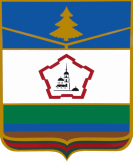 планработы КОНТРОЛЬНО-счетной палаты Почепского районана 2017 год(утвержден приказом председателя Контрольно-счетной палаты Почепского района от 29.12.20165 года № 25-р№п/пНаименование мероприятия Срок проведения мероприятия Ответственные за проведение мероприятия Основание для включения мероприятия в план1.Контроль формирования и исполнения местного бюджета Контроль формирования и исполнения местного бюджета Контроль формирования и исполнения местного бюджета Контроль формирования и исполнения местного бюджета 1.1.Контроль формирования местного бюджета на 2018  год и плановый период 2019 и 2020 годовКонтроль формирования местного бюджета на 2018  год и плановый период 2019 и 2020 годовКонтроль формирования местного бюджета на 2018  год и плановый период 2019 и 2020 годовКонтроль формирования местного бюджета на 2018  год и плановый период 2019 и 2020 годов1.1.1.Экспертно-аналитическое мероприятие «Экспертиза и подготовка заключения на проект решения Почепского района «О бюджете Почепского района на 2018 год и плановый период 2019 и 2020 годов»декабрьПредседатель КСППоложение о КСП1.1.2.Экспертиза и подготовка заключения на проекты решений Советов народных депутатов 17сельских и 2 городских поселений МО Почепского района о бюджете поселений на 2018 год и плановый период 2019 и 2020 годов.декабрьПредседатель КСППоложение о КСП1.2.Контроль исполнения местного бюджета на 2017 год  и плановый период 2018 и 2019 годовКонтроль исполнения местного бюджета на 2017 год  и плановый период 2018 и 2019 годовКонтроль исполнения местного бюджета на 2017 год  и плановый период 2018 и 2019 годовКонтроль исполнения местного бюджета на 2017 год  и плановый период 2018 и 2019 годов1.2.1.Экспертиза и подготовка заключений на проекты  решений «О внесении изменений в решение Почепского районного Совета народных депутатов «О бюджете Почепского муниципального района на 2017 год и плановый период 2018 и 2019 годов»»по мере поступленияПредседатель КСППоложение о КСП1.2.2.Экспертиза и подготовка заключений на проекты  решений «О внесении изменений в решения Совета народных депутатов 17сельских и 2 городских поселений МО Почепского района «О бюджете сельских и городских поселений на 2017 год и плановый период 2018 и 2019 годов»»по мере поступленияПредседатель КСППоложение о КСП1.2.3Экспертно-аналитическое мероприятие «Экспертиза и подготовка заключения на  отчет об исполнении бюджета Почепского района за 1 квартал 2017 года»1 полугодиеПредседатель КСППоложение о КСП1.2.4Экспертно-аналитическое мероприятие «Экспертиза и подготовка заключения на  отчет об исполнении бюджетов 17 сельских и 2 городских поселений Почепского района за 1 квартал 2017 года»1 полугодиеПредседатель КСППоложение о КСП1.2.5Экспертно-аналитическое мероприятие «Экспертиза и подготовка заключения на  отчет об исполнении бюджета Почепского района за 1 полугодие 2017 года»2 полугодиеПредседатель КСППоложение о КСП1.2.6Экспертно-аналитическое мероприятие «Экспертиза и подготовка заключения на  отчет об исполнении бюджетов 17 сельских и 2 городских поселений Почепского района за 1 полугодие 2017 года»2 полугодиеПредседатель КСППоложение о КСП1.2.7Экспертно-аналитическое мероприятие «Экспертиза и подготовка заключения на  отчет об исполнении бюджета Почепского района за 9 месяцев 2017 года»2 полугодиеПредседатель КСППоложение о КСП1.2.8Экспертно-аналитическое мероприятие «Экспертиза и подготовка заключения на  отчет об исполнении бюджетов 17 сельских и 2 городских поселений Почепского района за 9 месяцев 2017 года»2 полугодиеПредседатель КСППоложение о КСП1.3.Контроль исполнения местного бюджета за 2016 годКонтроль исполнения местного бюджета за 2016 годКонтроль исполнения местного бюджета за 2016 годКонтроль исполнения местного бюджета за 2016 год1.3.1.Экспертно-аналитическое мероприятие «Экспертиза и подготовка заключения на  отчет об исполнении бюджета Почепского района за 2016 год» 1полугодиеПредседатель КСППоложение о КСП1.3.2.Экспертно-аналитическое мероприятие «Экспертиза и подготовка заключения на  отчет об исполнении бюджета  17 сельских и 2 городских поселений МО Почепского района за 2016 год»1 полугодиеПредседатель КСППоложение о КСП2.Контроль, осуществляемый по направлениям деятельности Контрольно-счетной палаты Почепского районаКонтроль, осуществляемый по направлениям деятельности Контрольно-счетной палаты Почепского районаКонтроль, осуществляемый по направлениям деятельности Контрольно-счетной палаты Почепского районаКонтроль, осуществляемый по направлениям деятельности Контрольно-счетной палаты Почепского района2.1Контрольное мероприятие «Проверка организации финансирования, целевого и эффективного использования бюджетных средств, выделенных в 2015-2016 годах муниципальному учреждению МБОУ «Житнянская средняя общеобразовательная школа»1 полугодие Председатель КСППоложение о КСП2.2Контрольное мероприятие «Проверка целевого и эффективного использования администрацией Почепского района бюджетных средств, выделенных на оказание услуг по перевозке пассажиров автомобильным транспортом общего пользования, за 2016 год и истекший период 2017 года» (совместно с Контрольно-счетной палатой Брянской области)февраль-март Председатель КСППоложение о КСП2.3Контрольное мероприятие «Проверка соблюдения законодательства при осуществлении бюджетного процесса, а также использования бюджетных средств при исполнении бюджета Гущинского сельского поселения за 2016 и истекший период 2017 года»2 полугодиеПредседатель  КСППоложение о КСП2.4Контрольное мероприятие «Проверка финансово-хозяйственной деятельности МУП «Водстройсервис» за 2016 год»2 полугодиеПредседатель  КСППоложение о КСП2.5Участие в пределах полномочий в мероприятиях, направленных на противодействие коррупциив течение годаПредседатель  КСППоложение о КСП3.Обеспечение деятельности Контрольно-счетной палаты Почепского районаОбеспечение деятельности Контрольно-счетной палаты Почепского районаОбеспечение деятельности Контрольно-счетной палаты Почепского районаОбеспечение деятельности Контрольно-счетной палаты Почепского района3.1.Организационное обеспечение деятельности Контрольно-счетной палаты Почепского районаОрганизационное обеспечение деятельности Контрольно-счетной палаты Почепского районаОрганизационное обеспечение деятельности Контрольно-счетной палаты Почепского районаОрганизационное обеспечение деятельности Контрольно-счетной палаты Почепского района3.1.1.Подготовка отчета о работе за отчетный годянварь-февральПредседатель КСППоложение о КСП3.1.2.Разработка стандартов по муниципальному финансовому контролюв течение годаПредседатель КСППоложение о КСП3.1.3.Подготовка плана работы Контрольно-счетной палаты на 2018 годноябрь-декабрьПредседатель КСППоложение о КСП3.1.4.Участие в работе конференций, семинаров и совещаний, проводимых Контрольно - счетной палатой Брянской области и Ассоциацией контрольно-счетных органов Брянской областив течение годаПредседатель КСП Положение о КСП3.1.5.Участие в работе заседаний Совета народных депутатов, постоянных комиссий, коллегий, совещаний, проводимых органами государственной власти и правоохранительными органамив течение годаПредседатель КСППоложение о КСП3.1.6Рассмотрение запросов и обращений юридических и физических лиц должностными лицами Контрольно-счетной палаты Почепского района, входящим в их компетенциюв течение годаПредседатель КСППоложение о КСП